    GRONO(GR) Rustico zum Ausbauen im DorfAn sehr sonniger, ruhiger Aussichtslage………………………………..……………………………………………..…………..……………..…..……………..……..……….Rustico da ristrutturare nel paese Molto soleggiata, tranquilla 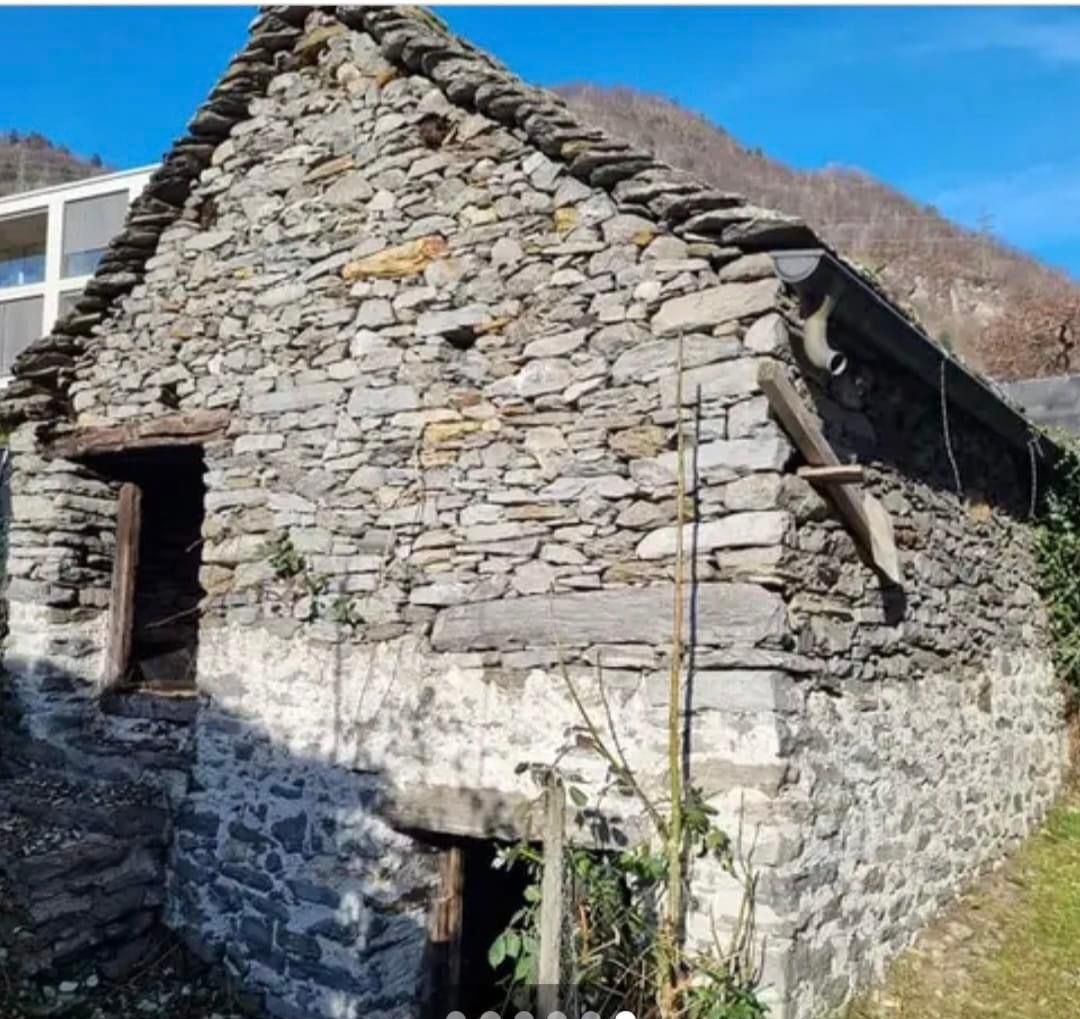                                            4180/ 4407Fr. 135'000.--  Standort | Umgebung6537 Grono, Via Ranzo di sotto 60Region: MisoxLage: sehr ruhig und sonnigSchulen: in GronoEinkaufen: 2,5 kmÖffentliche Verkehrsmittel: 100 mEntfernung zur nächsten Stadt: 20 kmAutobahnentfernung: 4,3 km  BeschreibungDiese ehemalige zweistöckige Scheune befindet sich an einem sehr sonnigen und ruhigen Ort im Zentrum des Dorfes Grono an der Via Ranzo di sotto 60. Die alte Naturstein-Scheune muss vollständig renoviert werden. Das Rustico erstreckt sich über zwei Etagen, wobei sich im Erdgeschoss ein Stall befindet und im ersten Stock ein ehemaliger Heuboden mit der Möglichkeit, ein großes Zwischengeschoss zu schaffen. Es gibt bereits ein vorläufiges Renovierungsprojekt mit abgelaufener Genehmigung. Wasser kann in unmittelbarer Nähe angeschlossen werden, ebenso wie Strom.Das Gebäude ist von Land umgeben, auf dem genug Platz für eine Terrasse und einen kleinen Garten ist. Von überall aus geniesst man einen schönen Blick auf die Berge und ins Tal. Zahlreiche Wanderungen können unternommen werden, und im Winter ist es ein wahres Paradies für Skifahrer. Das Skigebiet San Bernardino ist in 20 Minuten und das Splügen in 30 Minuten erreichbar. Die Liegenschaft ist leicht mit dem Auto zu erreichen. Es gibt Parkplätze für 2 Autos, die 50 m von der Scheune entfernt sind. Das Gebäude liegt im Zentrum des Dorfes, wo sich Geschäfte, Apotheken und der Bahnhof befinden, der Bonhof ist 300 m entfernt, Bellinzona Nord mit der Autobahn A2, die in etwa 25 Minuten erreichbar ist, sowie den Städten Lugano und Locarno mit den Seen in etwa 35 Minuten. ………………………………………………………………………………………………………..  Highlights         sehr sonnige und ruhige Lage inmitten im Dorf schöne Aussicht auf die Berge und die Naturgute Zufahrt20 Min von San Bernardino und 15 Min von Bellinzona entfernt  Ubicazione6537 Grono, via Ranzo di Sotto 60Regione: MoesaPosizione: molto tranquilla e soleggiataScuole: GronoAcquisti: 250 mTrasporto pubblico: 100 mDistanza prossima città: 20 kmDistanza autostrada: 4,3 km  Descrizione dell’immobileQuesta ex stalla di due piani si trova in una posizione molto soleggiata e tranquilla in centro al paese di Grono alla via Ranzo di Sotto 60.La vecchia stalla in pietra naturale dev’essere completamente ristrutturata. La stalla è strutturata su due piani. Al piano terra si trova un locale-stalla ed al primo piano ex fienile con la possibilità di creare un grande soppalco. C’era già un progetto di ristrutturazione preliminare con licenza scaduta. L’acqua può essere allacciata nelle immediate vicinanze. Così come l’elettricità si può allacciare l’impianto.La stalla è circondata da un terreno dove c’è abbastanza spazio per creare una terrazza e piccolo giardino. Da ogni parte si gode di una splendida vista sulle montagne e sulla valle.Qui si possono intraprendere numerose escursioni a piedi. D’inverno è un vero paradiso per gli amanti di sci. L’arena sci di San Bernardino è raggiungibile in 20 minuti e quella di Splugen in 30 minuti.La stalla è facilmente raggiungibile in auto anche d’inverno. Si può parcheggiare 1-2 auto a 50 m dal rustico. Si trova al centro del paese di Grono, dove si trovano negozi, farmacia e la ferrovia dista 300 m. Bellinzona Nord con l’autostrada A2 è raggiungibile in circa 25 minuti e le città Lugano e Locarno con i laghi circa 35 minuti.  ………………………………………………………………………………………………………  Highlightsposizione molto soleggiata e tranquilla immersa nel paese di Grono  bella vista sulle montagne e sulla naturaaccesso anche d’inverno20 min da San Bernardino e 15 min da Bellinzona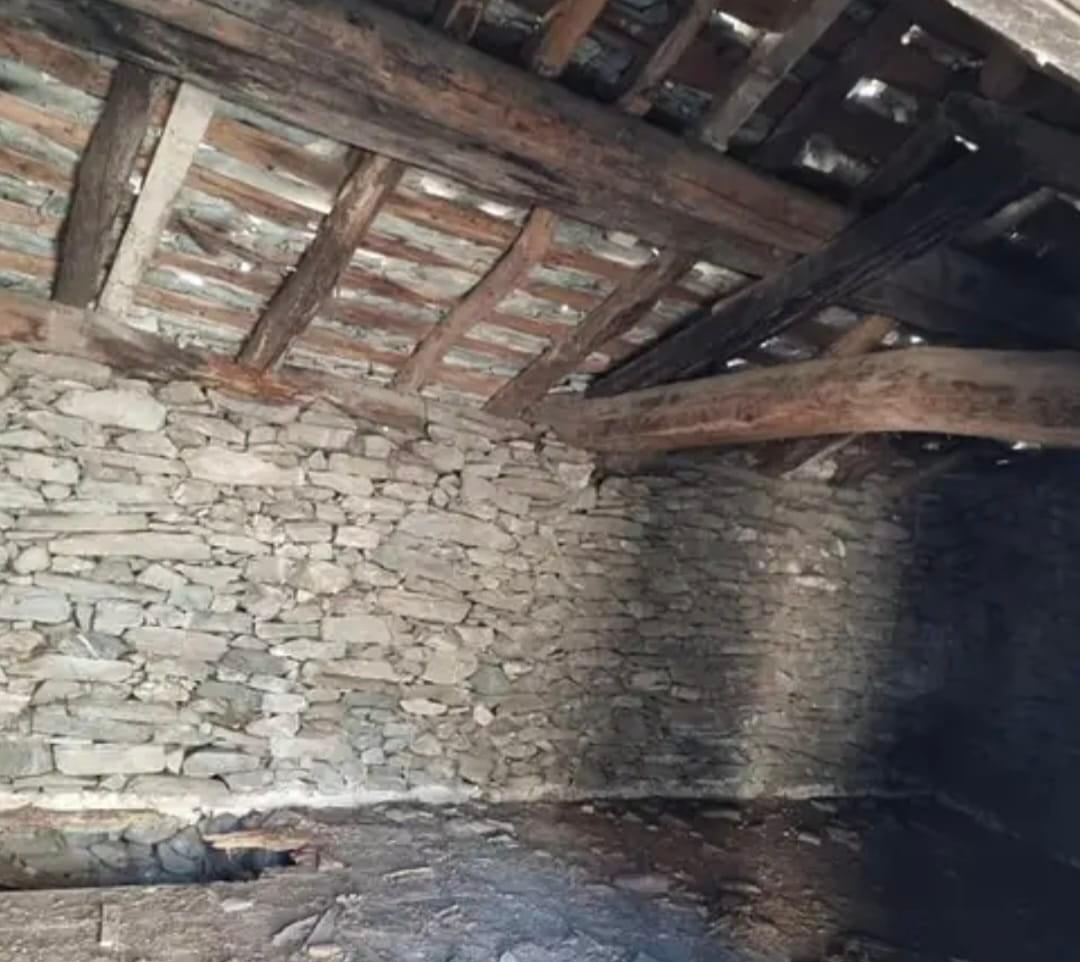 Innenbereich Erdgeschoss    /   interno piano terra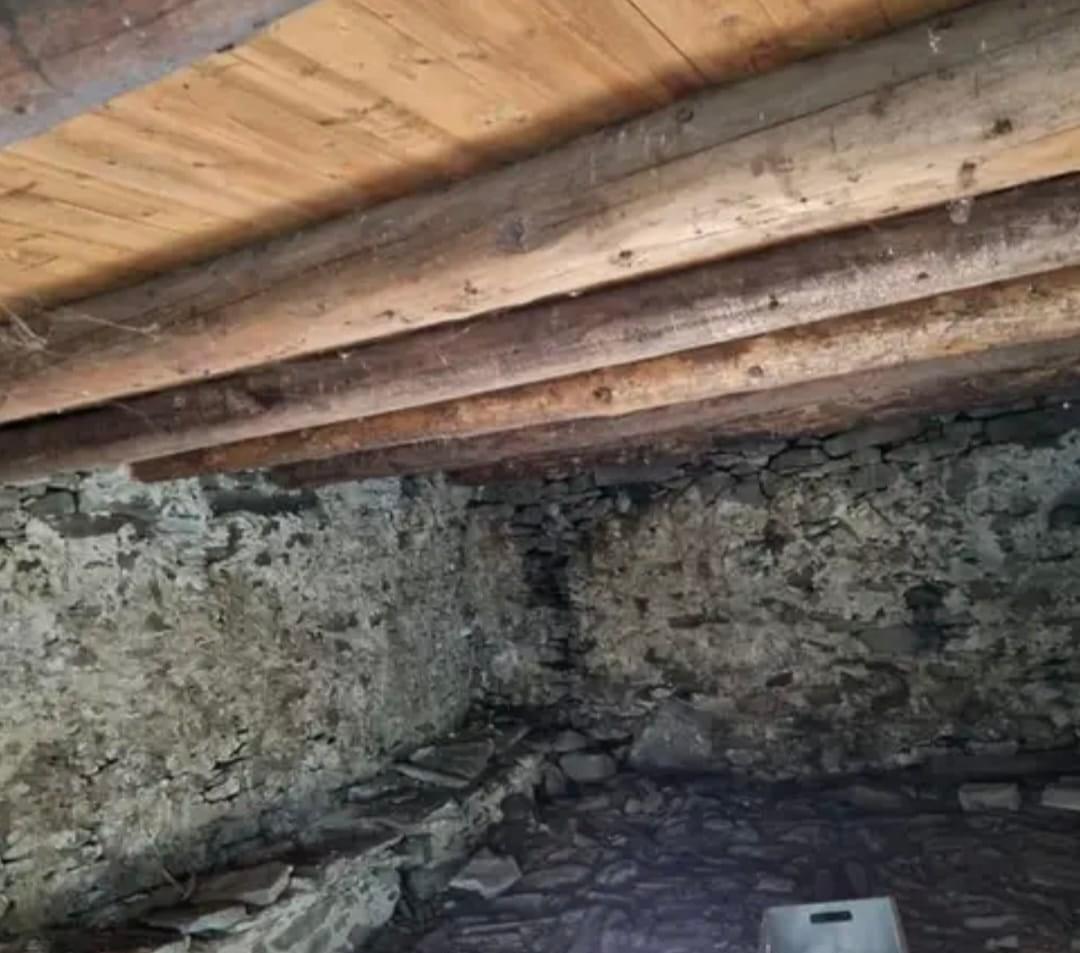 Innenbereich 1. OG / interni P1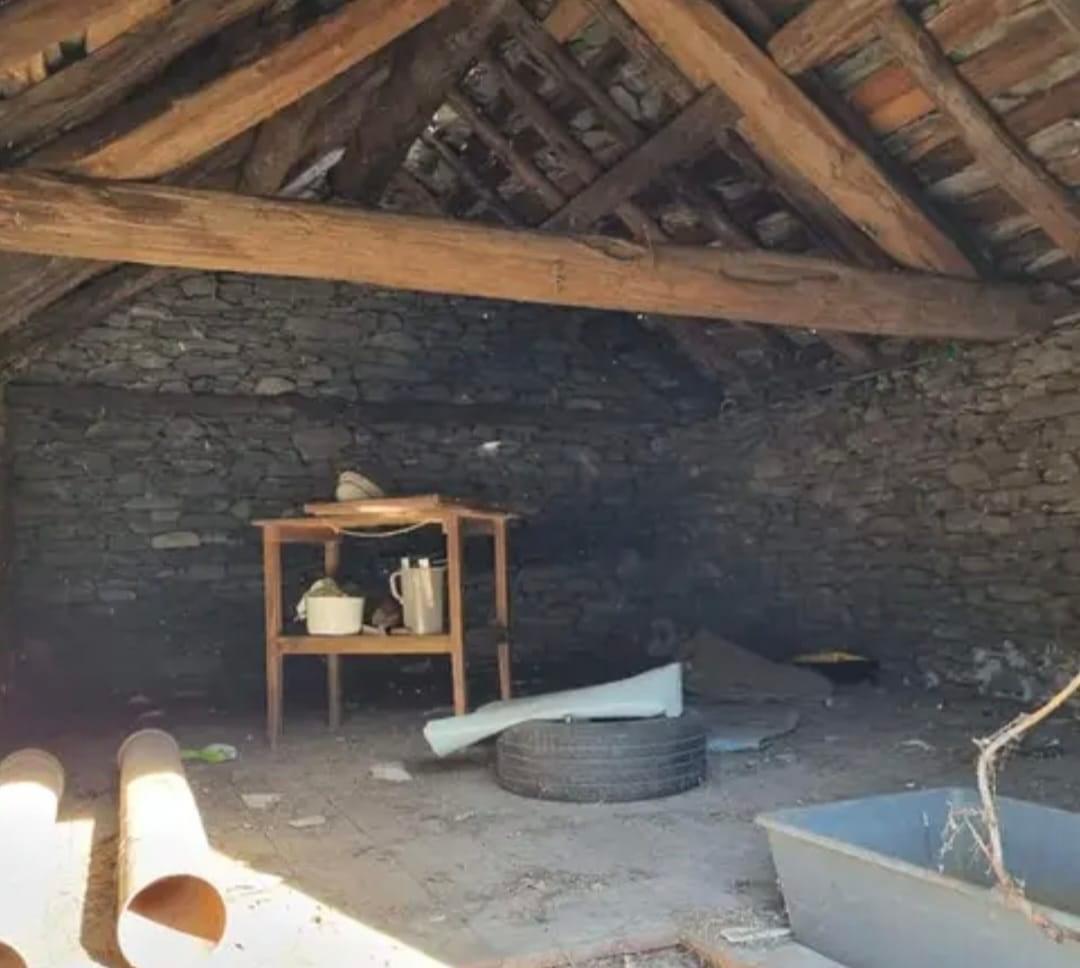 Innenbereich 1. OG / interni P1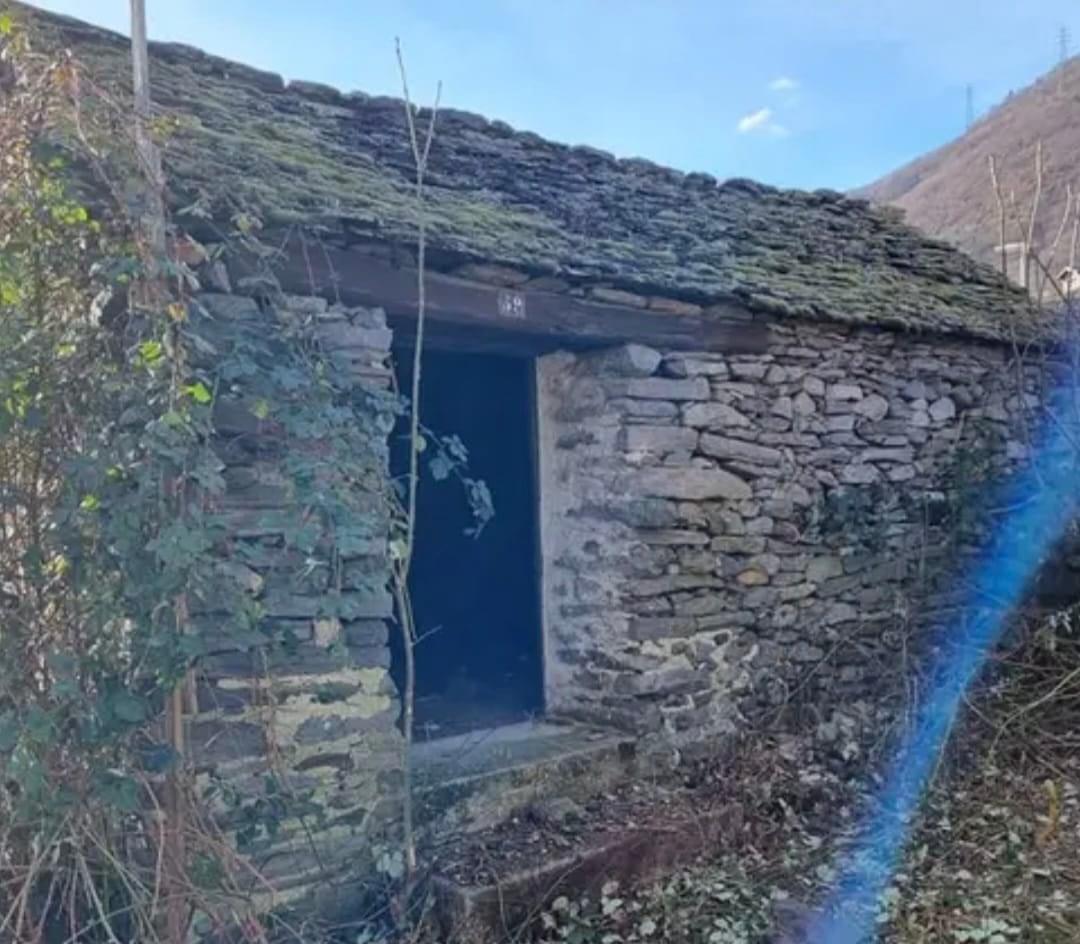 Aussenansicht Rustico / visto dal esterno rustico                                                     Parzelle / parcella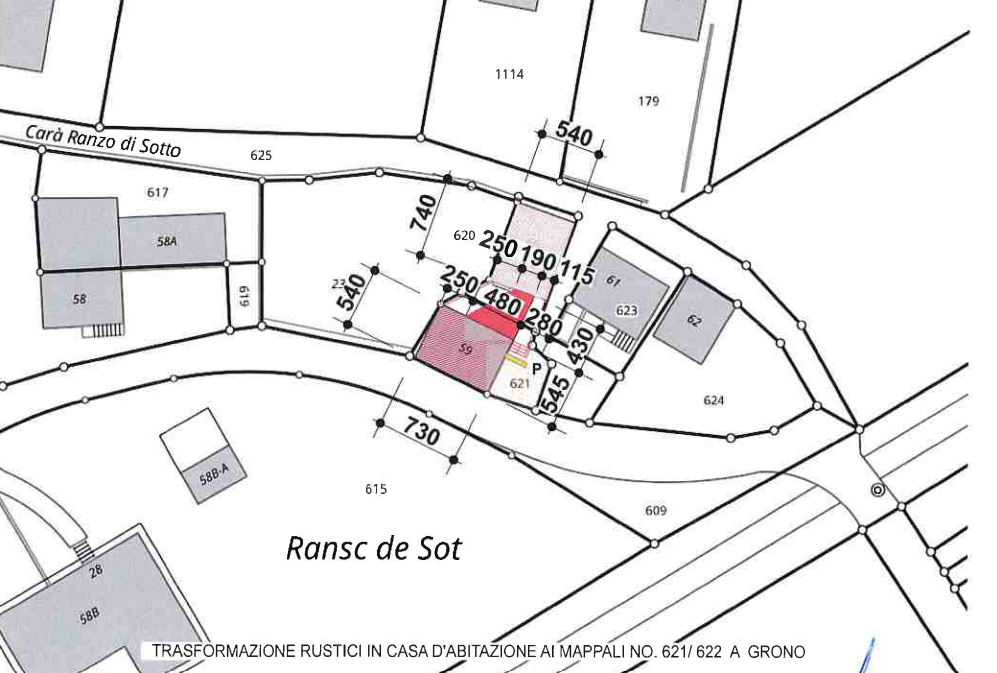 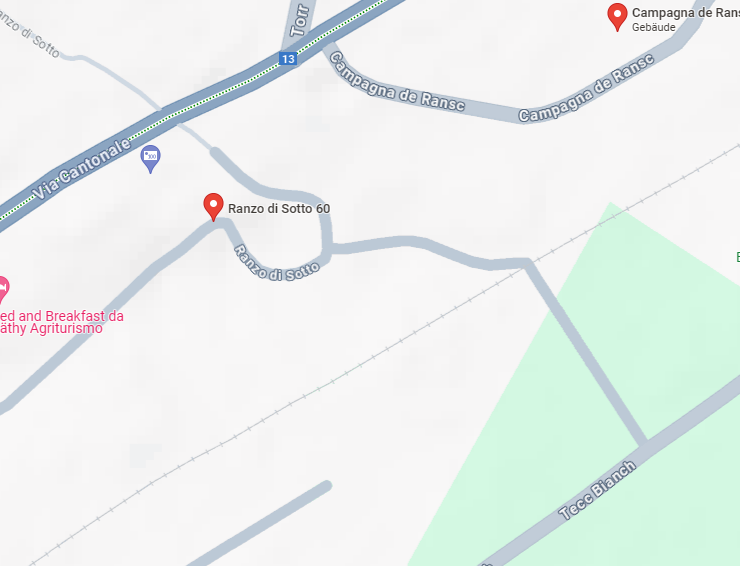                                                      Lage / posizione       GRIGIONI | GRONO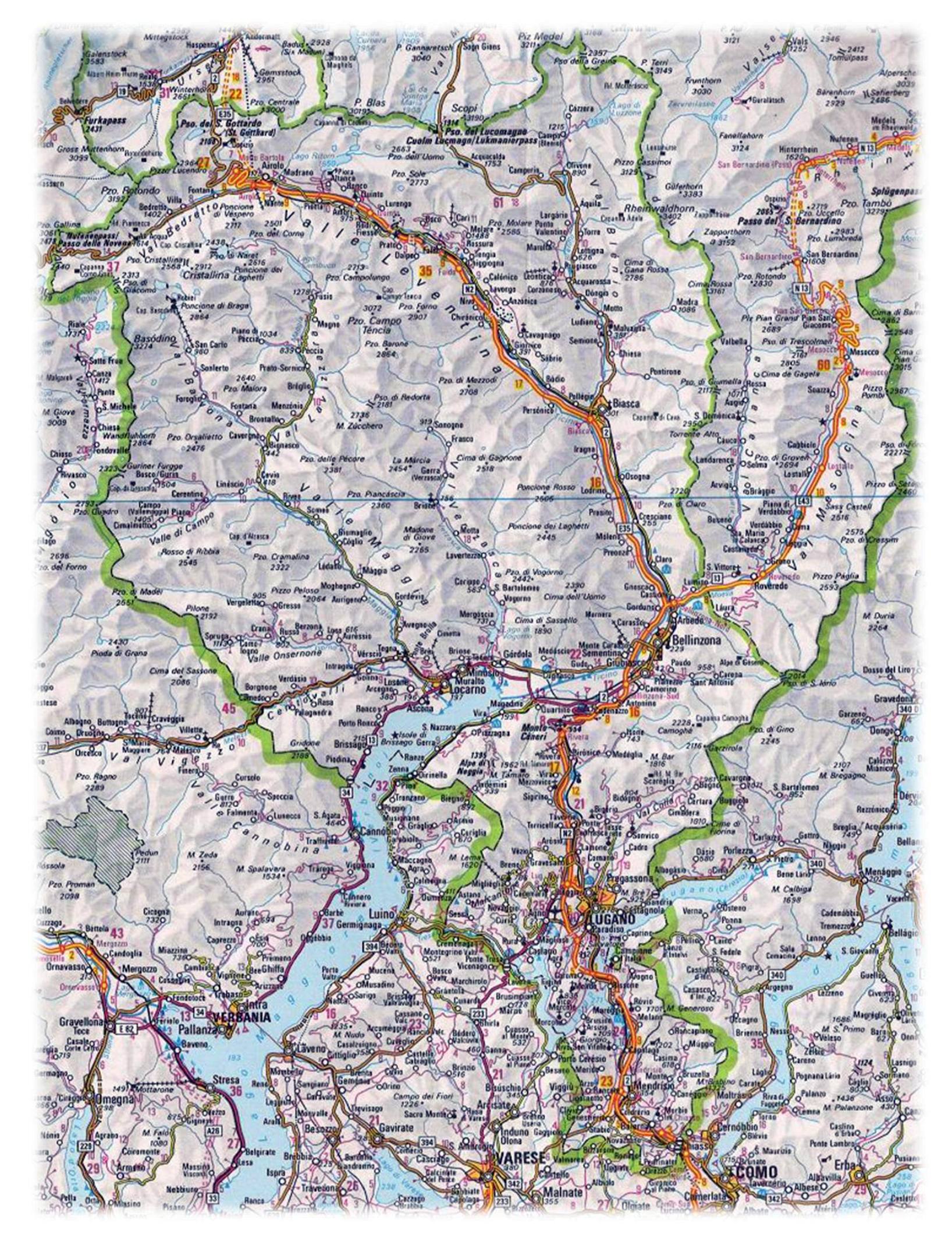 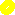   TICINO | Ascona       GRIGIONI |  Mesocco